Avtal mellan Högskolan i Halmstad och________________________________________________Namn/PersonnummerFör att kombinationen elitidrott och studier ska vara möjlig krävs ett ömsesidigt ansvarstagande mellan den enskilde elitidrottande studenten och den aktuella akademin. Elitidrottsavtalet är nyckeln till att få ta del av möjligheten till stöd i kombinationen elitidrott och studier. Elitidrottsavtalet reglerar högskolans åtaganden vad gäller studieanpassningar för elitidrottande studenter samt studentens åtaganden som elitidrottande student vid Högskolan i Halmstad.Högskolan i Halmstads åtaganden:Antagnings- och examinationskraven för elitidrottande studenter ska vara desamma som för övriga studenter.Alla akademier inom högskolan ska möjliggöra för elitidrottande studenter att bedriva studier i kombination med elitidrott inom berörda kurser och program samt tillhandahålla stödfunktioner för dessa studenter. Detta innebär att akademier och deras avdelningar ska möjliggöra anpassning av bland annat undervisning och examinationer för att tillmötesgå den enskilde elitidrottande studentens behov av anpassning, med utgångspunkt i de regler som framgår av aktuellt dokument och som tar utgångspunkt i RF:s nationella riktlinjer för DK. Det är examinator som tar beslut om lösningar och anpassningar inom utbildningen.Avdelningen för utbildningsstöd ska tillhandahålla lärosätesövergripande kompetens inom studierelaterade frågor.Informera om vilket stöd elitidrottande studenter kan förvänta sig från högskolan.Tillhandahålla en DK-koordinator som kan utgöra ett stöd till utbildningspersonal och elitidrottande studenter i frågor rörande elitidrottsavtalet och DK. Elitidrottande studentens åtaganden:Studenten har ett stort ansvar för att kombinationen elitidrott och studier ska vara möjlig att genomföra utan att studiernas kvalitet påverkas negativt.Studenten ska skicka undertecknat intyg om sin elitidrottsnivå och undertecknat elitidrottsavtal till DK-koordinator för att antas som elitidrottande student. I samband med antagning som elitidrottande student ska studenten kontakta DK-koordinator för genomgång av möjligheterna att kombinera idrott och studier på högskolan. Vid detta tillfälle ska studenten kunna redogöra för sitt idrottsliga tränings-, match- och/eller reseprogram. Studenten förväntas informera examinator/kursansvarig lärare om att hen är elitidrottande student med elitidrottsavtal vid start av ny kurs. Studenten ska med god framförhållning kommunicera behovet av anpassning. När schemat för terminen/kursen samt tränings-/tävlingsschemat är klart kan en dialog ske med programansvarig, examinator alternativt lärare eller studievägledare om detta. En god dialog och planering möjliggör även ökad flexibilitet om elitidrottande studenten i ett sent skede får veta att hen är uttagen till exempelvis ett träningsläger/tävling/match.Studenten ska en gång per år bekräfta sin status som elitidrottande student (per e-post) och meddela DK-koordinatorn vid förändrade studie- och/eller idrottsförhållanden.Studenten ska ställa upp på icke-kommersiella marknadsföringsåtgärder för högskolans räkning gällande DK, inom rimlig omfattning.Studenten ska årligen bidra med utvärderingsenkät till arbetet med att utveckla och förbättra verksamheten kring DK.Elitidrottande studenter inom programmet Professionell idrottskarriär och arbetsliv (PIKA) som möter RF:s definition behöver inkomma med intyg och avtal. Övriga studenter räknas automatiskt in under högskolans definition då detta är en del av behörigheten till programmet.När intyg från aktuellt SF (för RIU-studenter) eller aktuell förening (för HH-studenter) och elitidrottsavtal inkommit samt undertecknats skickas underlagen av DK-koordinator till Utbildningsstödet som administrerar vidare för akademichefsbeslut. Därefter får studenten, programansvarig och DK-koordinatorn kopia på signerat avtal/beslut per e-post. Programansvarig förväntas att vidarebefordra information om den elitidrottande studentens avtal/beslut till berörda examinatorer/lärare. Studenten ska kunna visa upp sitt elitidrottsavtal på begäran och akademier kan närsomhelst begära att få en kopia på avtalet.Personuppgifter som avser enskilda elitidrottande studenter och som inkommer till högskolan med anledning av den verksamhet som sker inom ramen för respektive avtal mellan en elitidrottande student och högskolan, ska behandlas av högskolan i enlighet med Dataskyddsförordningen (EU) 2016/679 och lagen (2018:218) med kompletterande bestämmelser till EU:s dataskyddsförordning, samt i enlighet med högskolans (vid tidpunkten för behandlingen gällande) policy för behandling av personuppgifter. Med personuppgifter avses i detta sammanhang samma betydelse som framgår av Dataskyddsförordningen (EU, 2016/679).Elitidrottsavtalet tecknas vanligtvis i samband med att studenten påbörjar sina studier alternativt när behov av studieanpassning uppstår. Det undertecknade elitidrottsavtalet är giltigt så länge som studenten dels studerar vid Högskolan i Halmstad, dels idrottar på intygad elitidrottsnivå. Detta följs upp av högskolan en gång per år via e-post. Studenten är skyldig att meddela om den avslutat sina studier eller inte längre idrottar på elitidrottsnivå.För Högskolan i Halmstad:			Berörd student:_______________________			_______________________Underskrift				Underskrift_______________________			_______________________Namnförtydligande			Namnförtydligande_______________________			_______________________Akademi				Program/Kurs_______________________			_______________________Ort/Datum				Ort/Datum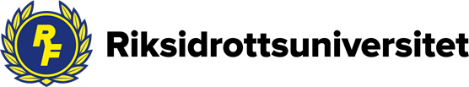 